Wochenplan der GruppenbetreuungZB. = Zusätzliche Betreuung 		SB. = Soziale Betreuung		BT = Brunnenstube		EG = Erdgeschoss 				WB =Wohnbereich 		WB1 = Wohnbereich 1 			WB 2 = Wohnbereich 2Zusätzliche Einzelbetreuung wöchentlich der Bewohner zu der Gruppenbetreuung mind. 30 min. nach Bedarf-60 min. wöchentlichZeitMontagDienstagMittwochDonnerstagFreitagSamstag                Sonntag10:00bis: 11:00MorgenkreisZ.B. (2 tägiger Wechsel WB) 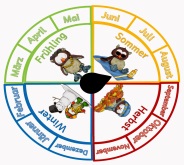 MorgenkreisZ.B. (2 tägiger Wechsel)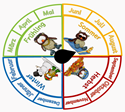 MorgenkreisZ.B. (2 tägiger Wechsel)MorgenkreisZ.B. (2 tägiger Wechsel)MorgenkreisZ.B. (2 tägiger WechselZur freien Verfügung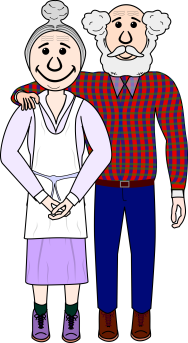 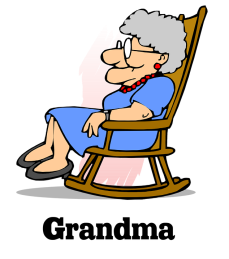 15:30bis: 16:3016:30Bis17:00ZB. Gruppen, auf WB 2Gymnastik und Erinnerungsarbeit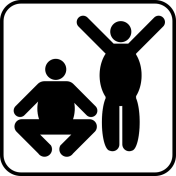 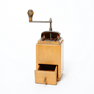 ZB. Gruppenauf WB 1Gymnastik und Erinnerungsarbeit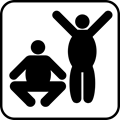 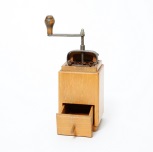 ZB.Fantasiegruppe für beide WB 1 und 2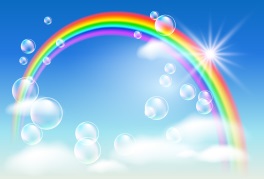 ZB. Männer StammtischIn der BT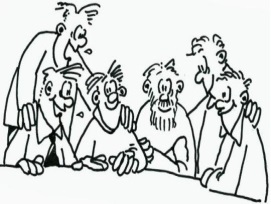 ZB. Sinnes-stimulierungs-gruppe WB 1 / 2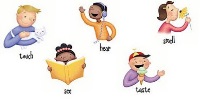 Ev. Gottesdienst Andachtsraum  16:30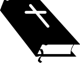 Zur freien Verfügung15:30 bis 16:4516:30 bis 17:00SB. Im EG in  BT Erinnerungs-arbeit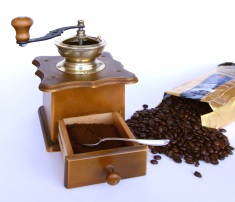 SB. Im EG in BT GymnastikSB. Im EG in  BTKreativgruppe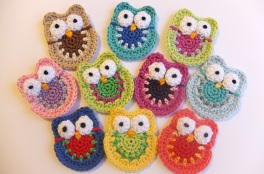 SB. Im EG im SpeisesaalSingkreis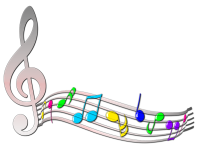 SB. Im EG in BT 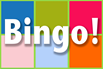 Ev. Gottesdienst Andachtsraum 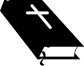 SB. Im EG für alle Bewohner BT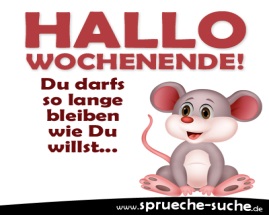 